СЦЕНАРИЙ КЛАССНОГО ЧАСА В 5 «Б» КЛАССЕТЕМА: « Я ВЫБИРАЮ ЗДОРОВЬЕ »Оформление и оборудование: картинки и иллюстрации о спорте, плакаты.        ХОД МЕРОПРИЯТИЯ.Учитель:   Спорт – это здоровье!                   Спорт – это крепкие мышцы!                   В спорте во все времена                   Воля стальной быть должна.                   Воля кует характер, и только она.  В век технического прогресса нам очень дорого здоровье. Здоровье человека – это главная ценность жизни. Его не купишь ни за какие деньги. Будучи больным, человек не может воплотить свои мечты, не может отдавать свои силы на что – то полезное. Больной человек чувствует себя ущербным. Но не зря говорят, что беречь здоровье надо смолоду. Человек только рождается и начинает болеть, тогда за его здоровье борется мама. Но когда человек подрастает, он сам должен следить за своим здоровьем. Вот поэтому мы и решили провести сегодня классный час – эстафета  на тему: «Я выбираю здоровье».   Для проведения эстафеты необходимо выбрать жюри и разделиться на 3 команды. Каждой команде придумать название и выбрать капитана.Учитель:     Мы идем на марафон!                    Каждая команда у нас чемпион!                    Мускулы сильные, сами вы красивые!                    Кто задору, солнцу рад?                    Эй, спортсмены, стройся в ряд!                    А команды есть? (есть)                    Капитаны здесь? (здесь)                    Выходи скорей на поле                    Защищать команды честь!1 КОНКУРС «ПОХОДКА СПОРТСМЕНА».    Капитанам предстоит изобразить походку спортсмена, который вам достанется по карточке. Тяните, капитаны, карточки. Если капитан хорошо, ясно показывает, то и его команда, и та, которая первая отгадает, получает по очку.   Карточки:   –  изобразить походку штангиста после того, как ему на ногу упала штанга;                       –  велосипедиста, который при падении повредил правый бок;                       –  шахматиста, у которого сломана рука.2КОНКУРС « БЛИЦ ТУРНИР – ЗДОРОВЬЕ НЕ КУПИШЬ».   За правильный ответ – 1 балл. Команды записывают ответы на листочке.В огороде, в поле, дома          Вам, ребята, я знакома.                   И сладка я, и вкусна.          Витамин во мне есть  А.          Кто меня в друзья берёт,Тот растёт, растёт, растёт.                                                                  ( морковь)2. Растет она вокруг, она и враг и друг.                Как иглы – волоски, покрыли все листки.                Сломи хоть волосок – и капнет едкий сок                На кожу – хоть ори! О-о-ой, волдыри!                   Но если дружишь с ней, ты многих здоровей:                В ней витаминов – клад, весной ее едят.            ( КРАПИВА )Да, я с виду чёрный очень, Но скажу вам, между прочим, Рад ржаной своей судьбе: Витамин во мне есть…ВПотому повсюду люди	На обед при первом блюдеЧаще требуют меняСвежим, пахнущим, с огня… ( хлеб )            4. Почему я от дороги далеко не отхожу?                        Если ты поранил ноги, я им помощь окажу.                        Приложу ладошку к ране,  – боль утихнет и опять                        Будут ноги по дороге в ногу с солнышком шагать.   (  ПОДОРОЖНИК )Он шипы выставил колкие,Шипы у него как иголки.Но мы не шипы у него соберем, – Полезных плодов для аптеки нарвем.       ( ШИПОВНИК )       Учитель: Здоровье – неоценимое счастье в жизни человека. Нам хочется быть бодрыми, веселыми, сильными и ловкими, с сильным характером, волей к победе.     Перед каждой командой лежит лист бумаги, где написано бесценное слово «здоровье». Вам нужно подобрать на каждую букву как можно больше слов, которые имеют отношение к здоровому образу жизни. Дается вам 3 минуты. 3 ЗАДАНИЕ:З – зарядка, закалка, задор, загар и т.д.Д – диета, доктор, душ, дорожка и т.д.О – отдых, очки, обед и т.д.Р – режим, работа, резвость, решимость и т.д.О – операция, олимпиада, отдых и т.д.В – вода, витамины, выносливость и т.д.ЬЕ – еда, езда и т.д. Учитель:   Солнце только что проснулось,                Нам от солнца                      И ребятам улыбнулось!                             Жарко – жарко!                     Поскорей, дружок, вставай,                      Солнышко, сильнее грей,                     На зарядку выбегай.                                   Воду в речке нам согрей!                     Солнце светит                                             Солнце, воздух и вода –                      Ярко – ярко!                                                Наши лучшие друзья!                4 ЗАДАНИЕ. « НА ЗАРЯДКУ СТАНОВИСЬ!»Двигательная активность, занятия физкультурой и спортом, положительные эмоции – это тоже составляющие части ЗОЖ. Вам дается 5 минут, чтобы составить комплекс зарядки, затем капитаны команд проведут ее с участниками обоих команд. Конкурс оценивается в 5 баллов.  Последнее задание.5 Отгадаем загадки о спорте и спортсменах.И в футболе, и в хоккее знает ту команду всяк,Потому что та команда называется («Спартак»).Кто на льду меня догонит? Мы бежим вперегонки.А несут меня не кони, а блестящие  (коньки).Два берёзовых коня по снегам несут меня.Кони эти рыжие. А зовут их (лыжи).На ледяной площадке крик.К воротам рвётся ученик.Кричат все: «Шайба! Клюшка! Бей!»Весёлая игра (хоккей).Чтоб играть в игру такую,Надо Дядей Стёпой быть.И противнику в корзинуЛегче будет мяч забить. (Баскетбол.)   Учитель: Вот и закончился наш спортивный марафон. Все команды выступили с отличием. Но победила сегодня дружба.                    ( Идет награждение. Поощряются все команды. ) БУДЬТЕ, РЕБЯТА, ВСЕГДА ЗДОРОВЫ !З – Д – О – Р –  О – В – ЬЕ – З – Д – О – Р – О – В – Ь Е – З – Д – О – Р – О – В – Ь Е – ИЗОБРАЗИТЬ ПОХОДКУ ШТАНГИСТА ПОСЛЕ ТОГО, КАК ЕМУ НА НОГУ УПАЛА ШТАНГА.ИЗОБРАЗИТЬ ПОХОДКУ ВЕЛОСИПЕДИСТА, КОТОРЫЙ ПРИ ПАДЕНИИ ПОВРЕДИЛ ПРАВЫЙ БОК.ИЗОБРАЗИТЬ ПОХОДКУ ЩАХМАТИСТА, У КОТОРОГО СЛОМАНА РУКА.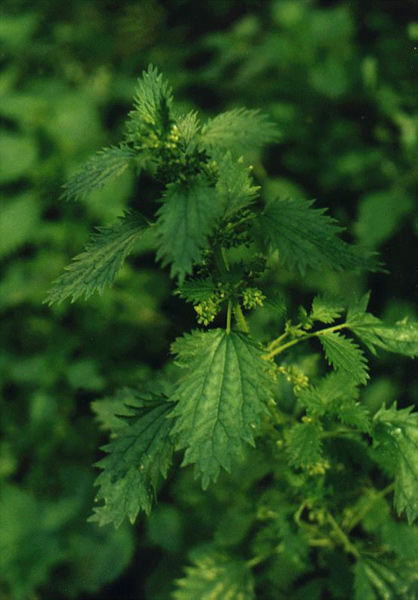 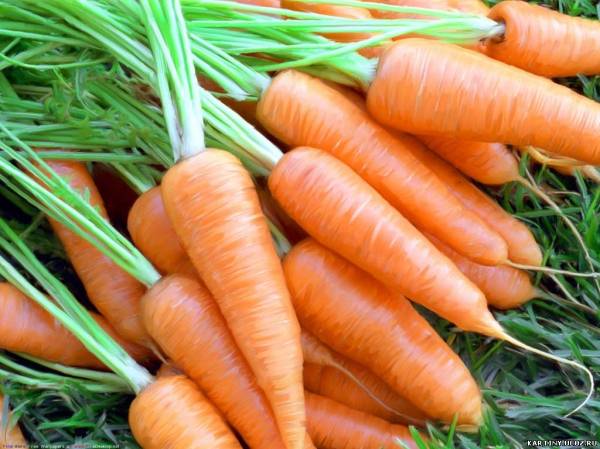 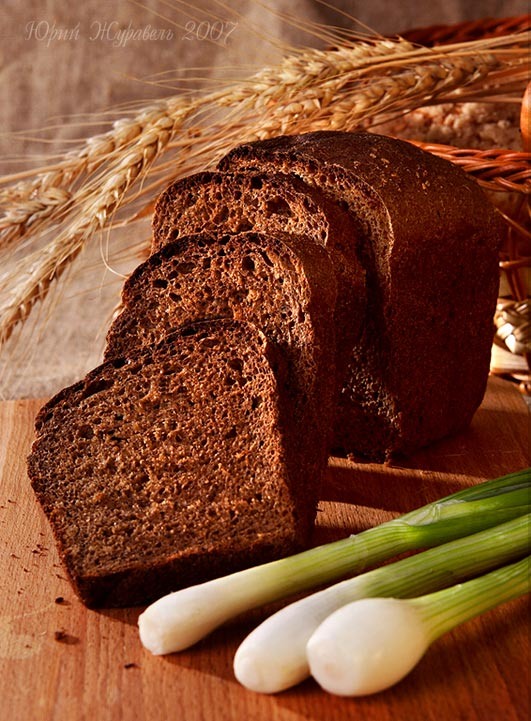 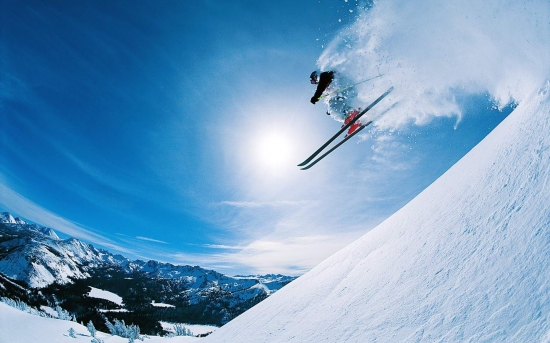 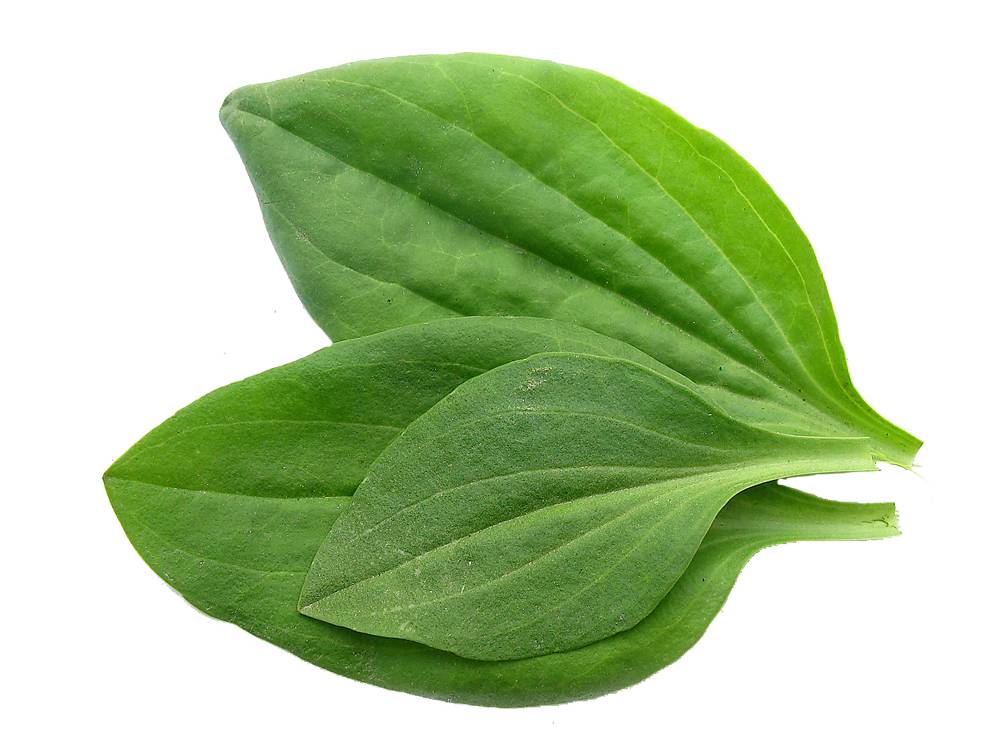 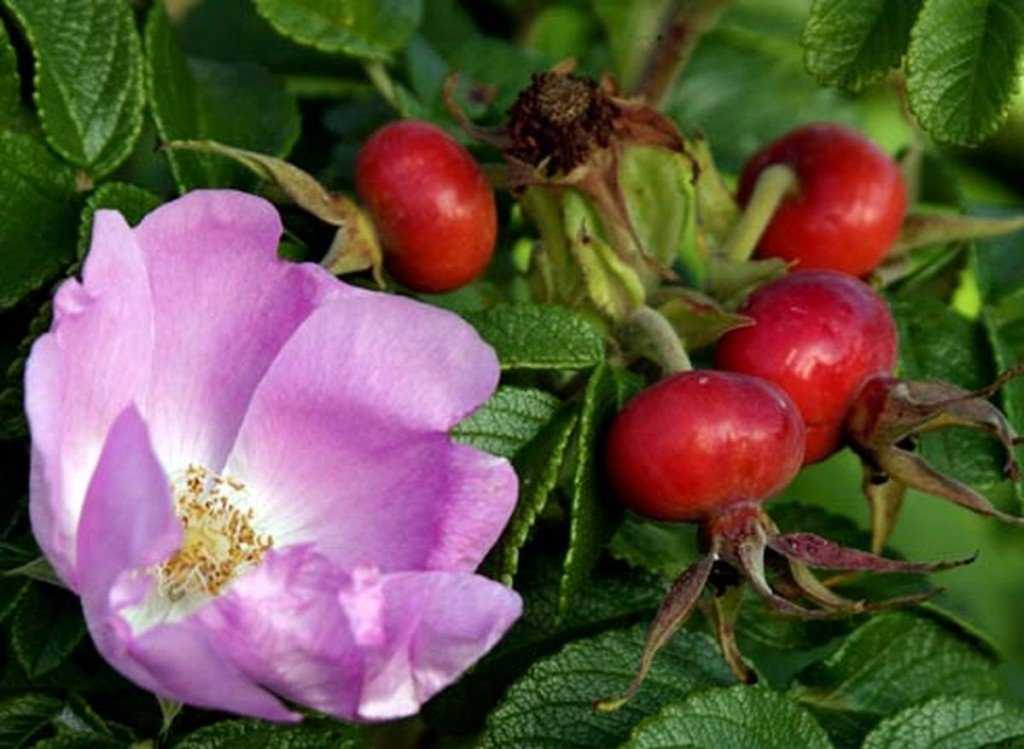 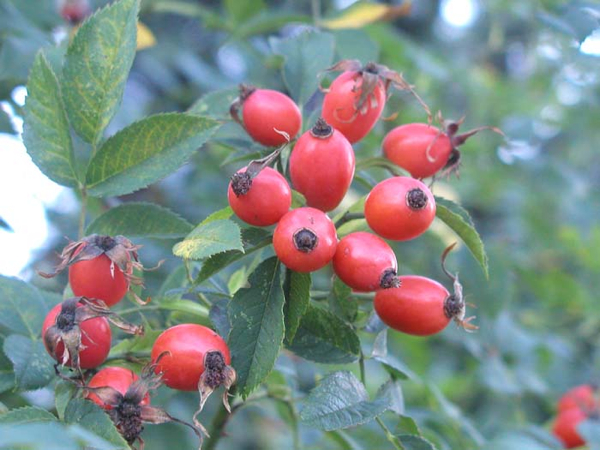 